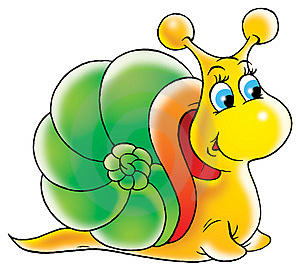 14. – 18. 9. 2020Pondělí	přesnídávka	houska, nutela., čaj, mléko, ovoce				(1,7)		polévka	hrášková							(1,7,9)		oběd		koprová omáčka, vejce, brambor, čaj				(1,3,7)		svačina	chléb, pažitkový tvaroh, čaj, mléko, zelenina		(1,7)Úterý	přesnídávka	sojový rohlík, pom. z tresky, čaj, koktejl, zelenina		(1,4,7)		polévka	cizrnová							(1,9)		oběd		kuřecí směs, rýže, ovocná šťáva				 (7)		svačina	medové kroužky, čaj, mléko, ovoce				(1,7)	Středa	přesnídávka 	cerea houska, vaječná pom., čaj, kakao, zelenina		(1,3,7) 		polévka	celerový krém							(1,7,9)		oběd		zapečené těstoviny s brokolicí, kukuřičky, džus		(1)		svačina	rohlík, ovocná přesnídávka, čaj, mléko, ovoce		(1,7)Čtvrtek	přesnídávka	rohlík, šunková pěna, čaj, mléko, ovoce			(1,7)		polévka	bramborová							(1,7,9)		oběd		fazolový guláš, chléb, čaj					(1)		svačina	chléb, máslo, čaj, mléko, zelenina				(1,7)Pátek	přesnídávka	chléb, drožďová pom., čaj, mléko, zelenina			(1,7)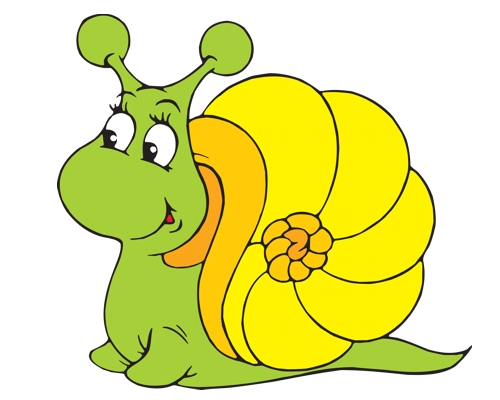 		polévka	zeleninová s pohankou					(1,7,9)		oběd		vepřové na pórku, rýže, čaj					(1,7)		svačina	kobliha s džemem, čaj,  mléko, ovoce				(1,7)změna vyhrazena